«Играем вместе»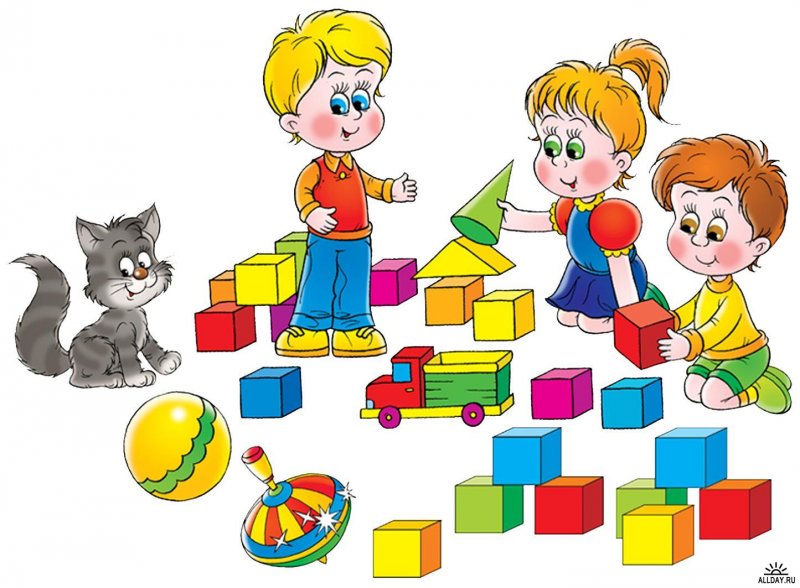 9.04.2020Образовательная область: РисованиеТема: «Сказочный домик теремок»Цель: Учить ребенка передавать в рисунке образ сказки.Задачи: 1. Развивать образное представление, воображение, самостоятельность и творчество в изображении и украшения сказочного домика.2. Совершенствовать приемы украшения.3. Продолжать учить детей изображать предметы, состоящие из прямоугольных, квадратных и треугольных частей; самостоятельно выбирать цвет для окраски стен и крыши.ХОД:Мотивация: А сейчас закроем глаза, и представим себе красивую картинку сказочного домика-теремка. Свои представления мы с тобой нарисуем на бумаге..     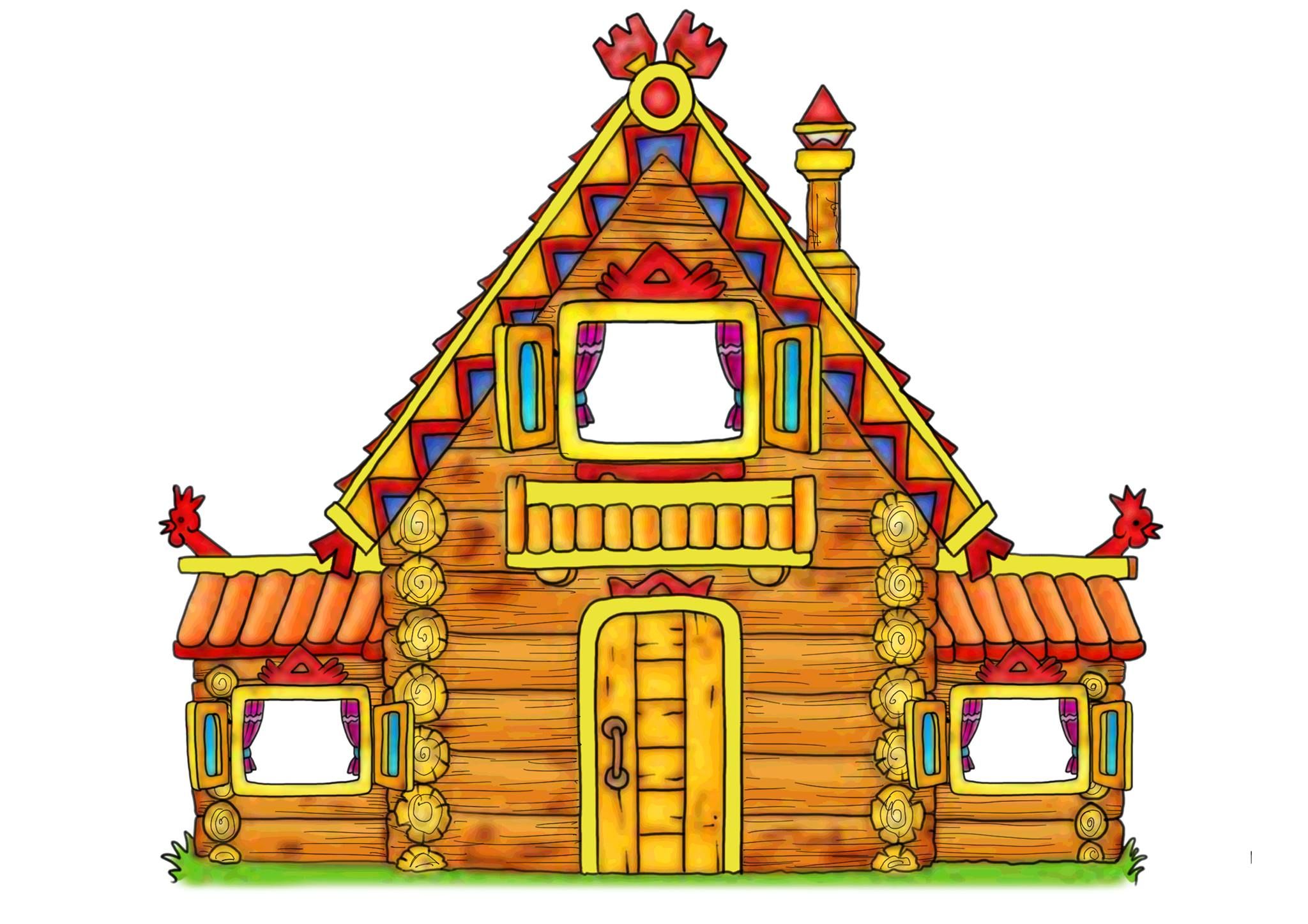 Пальчиковая гимнастикаДружно пальцы встали в ряд (Показываем ладони пальчиками вверх)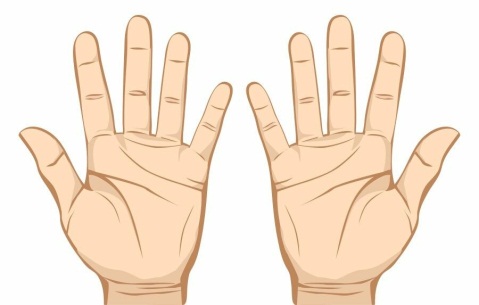 Десять крепеньких ребят. (Сжимаем и разжимаем кулачки)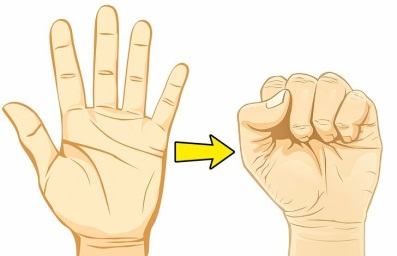 Эти два – всему указкиВсе покажут без подсказки. (Показываем указательные пальчики)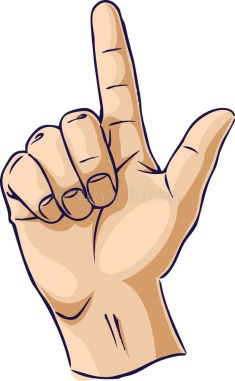 Эти – два середнячкаДва здоровых бодрячка. (Показываем средние пальчики)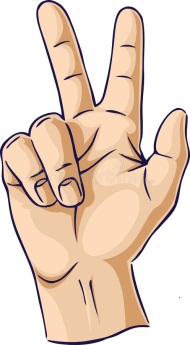 Ну, а эти безымянныМолчуны, всегда упрямы. (Показываем безымянные пальчики)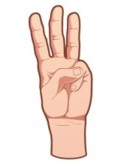 Два мизинца-коротышкиНепоседы и плутишки. (Показываем мизинчики)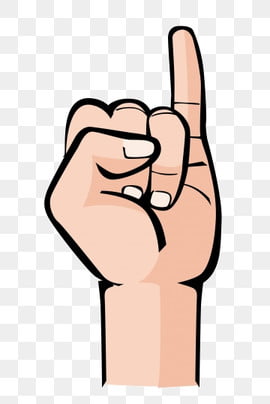 Пальцы главные средь нихДва больших и удалых(Показываем большие пальчики, а остальные сжимаем в кулачки)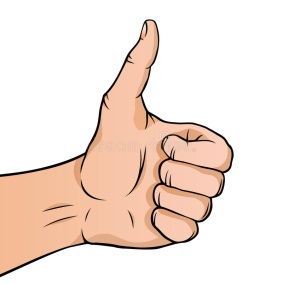 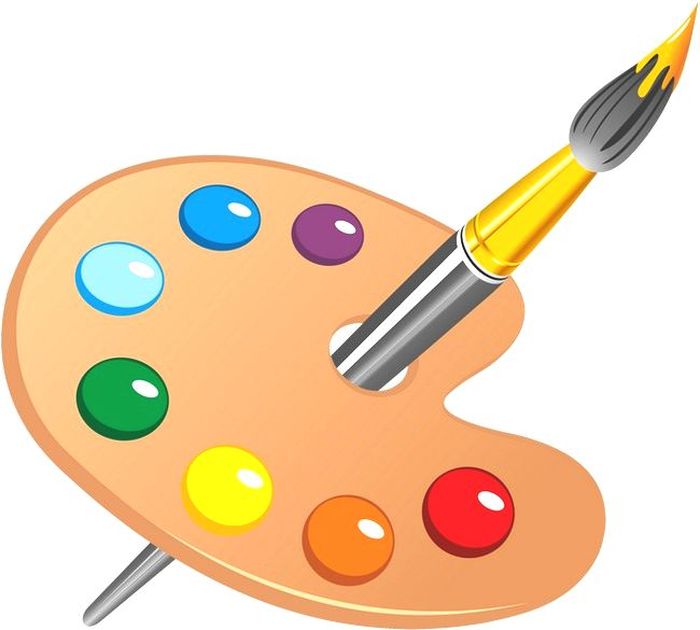 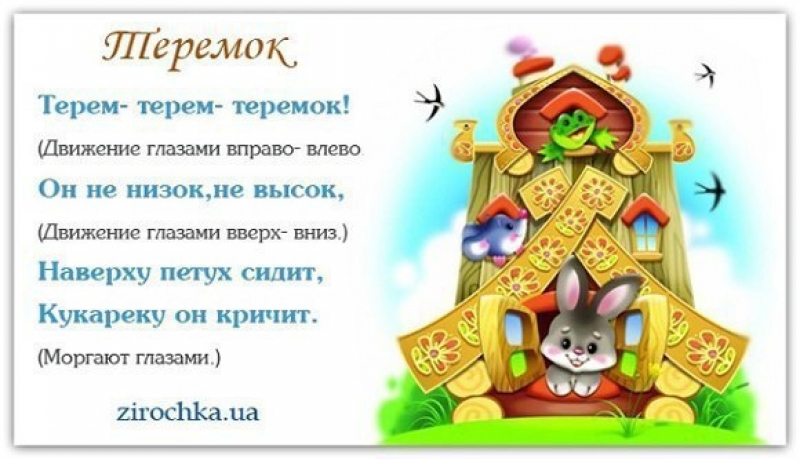 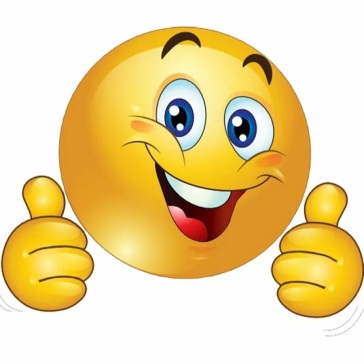 